						職位申請表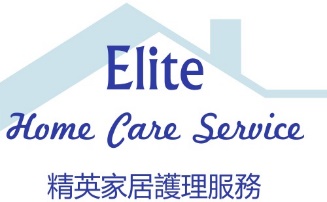 個人資料 Personal Particulars申請職位 Position Applied for學歷 (按就讀日期順序列出)   Academic Qualifications (In chronological order)專業資格 (請按獲取日期順序列出)  Professional Qualifications (in chronological order)工作經驗 (請按任職日期順序列出)  Employment Record (in chronological order)可工作時段  Time Available諮詢人 (不包括親屬) References (Relatives should not be included)聲明  Declaration個人資料收集聲明在向「精英家居護理服務」提供任何個人資料之前，請參閱此聲明「精英家居護理服務」的員工可能會請你提供你的個人資料，作為有關 你受僱/可能受僱/工作於「精英家居照顧服務」的用途。 當你提供這些個人資料時，請確保這些資料準確及完整。如申請人提供錯誤/不完整的資料，你受僱/可能受僱/工作於「精英家居照顧服務」的情況將會受到影響。 申請人所提供個人的資料將用於招聘工作及其他與聘用有關之事宜上。所有提供的資料將一切保密。在一般情況下，未獲取錄之申請人資料將會於招聘程序完成後12個月全部銷毀。 請注意，你的個人資料可能會被本會交予： 本會內有關人士； 任何其他有關人等需要該資料作為你受僱/可能受僱/工作於「精英家居照顧服務」的用途；或 任何有關的政府部門/管理機構 (包括「稅務局」、「勞工署」和「廉政公署」)，作為有 關法例的用途和目的。 在得到你的同意後，「精英家居護理服務」才使用你的個人資料作為其他目的。 如果你希望根據《個人資料(私隱)條例》要求查閱和/或改正你的個人資料，請於辦公時間內與 精英家居護理服務」聯絡（電話 : 6622 0833）。本人（姓名）________________________ （身份證號碼）_____________ _____ 日期______________________ *同意 / 不同意 以上聲明。 * 請刪去不適用者.姓名(英文)Name (In English)姓名(中文)Name (In Chinese)性別Sex出生日期 (日 / 月/ 年)Date of Birth (DD/MM/YY) 香港身份證號碼/護照號碼I.D Card No. / Passport No.電話號碼  Telephone No電郵地址E-mail Address住址Address通訊地址(如與上述不同)Correspondence Address (if different from above)通訊地址(如與上述不同)Correspondence Address (if different from above) 註冊護士 Registered Nurse 保健員 Health Worker 起居照顧員 Personal Care Worker 陪診員 Escort Service 推拿師 Massagist曾就讀學校名稱Name of School Attended/Attending就讀日期(月/年)Date of Attendance (Month/year)就讀日期(月/年)Date of Attendance (Month/year)已獲取/將獲取學歷Qualifications Obtained/to be Obtained曾就讀學校名稱Name of School Attended/Attending由From至To已獲取/將獲取學歷Qualifications Obtained/to be Obtained專業資格 Professional Qualifications頒發機構Name of Issuing Authority已獲取/將獲取資格Qualification Obtained/to be Obtained獲取/將獲取日期Date Awarded/to be Awarded期間 (月/年)Period (Month/Year)期間 (月/年)Period (Month/Year)公司/機構名稱Name of Firm/Organization職位Position Held薪金Salary工作性質Description of duties由From至To公司/機構名稱Name of Firm/Organization職位Position Held薪金Salary工作性質Description of duties 星期一 Mon 星期二 Tue 星期三 Wed 星期四 Thu 星期五 Fri 星期六 Sat 星期日 Sun 公眾假期 Public Holidays 公眾假期 Public Holidays 公眾假期 Public Holidays 公眾假期 Public Holidays 公眾假期 Public Holidays早上AM下午PM晚間Night時段Time諮詢人姓名Name of Referee職業Occupation聯絡地址Correspondence Address電話Telephone Number茲聲明以上所填報之資料乃本人自願提供並正確無訛。本人授權「精英家居護理服務」在有需要時查核有關資料。本人明白虛報或隱瞞資料可導致明愛不考慮本人的申請。本人明瞭上述資料只用作辦理本人申請精英家居照顧服務工作有關的事宜。I hereby declare that all the information provided in the Application Form is submitted voluntarily and is true and complete.  I authorize Elite Home Care Service to verify any of the information given herein whenever required.  I understand that misrepresentation or omission of any material information may lead to Elite Home Care Service not considering my application.  I understand that the above information will be used solely for purposes relating to my application for employment with 日期                                                      簽署Date___________________________________                   Signature___________________________________       